Sherwood Forest Lake District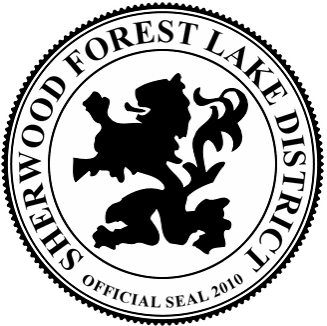 Prudential Committee MeetingDate Saturday, April 12, 2018Time: 11:00 AMLocation: Becket Town Hall557 Main Street, Becket, MA 01223DRAFT MEETING MINUTES Committee Members present: Dr. Howard G. Lerner (Chair), Stanley C. Taylor (Vice Chair), Vernice D. Cowell, Dennis B. Guerri, Joan M. Goldberg and William F. Maier and, Clerk/Treasurer Robert T. Ronzio. Committee Members absent: William J. Osborn III, and Nancy J. Fishell. Public Present: NoneLocation: Becket Town Hall, 557 Main Street, Becket, MA 01223Introduction - Dr. Lerner opened the meeting with a call to order at 10:02 AM and announced that parliamentary procedural rules previously adopted will regulate the conduct of the meeting in accordance with the provisions of the Open Meeting Law (OML), other pertinent Massachusetts general laws, the by-laws of the district and local customs and traditions. Mr. Taylor made a motion to dispense with the reading of the Open Meeting Law, Ms. Cowell seconded, hearing no opposition, Dr. Lerner dispensed with the reading. Dr. Lerner asked if anyone present planned to record the meeting. Dr. Lerner stated that he was aware that the district clerk would record the meeting for Mr. Ronzio’s brother. Dr. Lerner noted that there were agendas on the table for all present. He again stated that the aforementioned guidelines are being followed to insure that the district complied with the General Laws of the Commonwealth. Mr. Ronzio distributed copies of the agendas to those in attendance. Prudential Committee Members Comments and Announcements – None. Prudential Committee approval of Meeting Minutes – Tabled. Dam Management – Lancelot Lake Engineering Update – Dr. Lerner reported on the status regarding the Lake District’s appeal to the DEP. He noted that Attorney Goodman has been closely involved with the DEP, Tighe and Bond on this matter to insure the appropriate documentation is presented as requested and in accordance with the applicable statutes and regulations.Lancelot Dam – 94 Sir Galahad Drive Demolition and Survey – Mr. Ronzio stated that the survey work regarding the wetland area delineation is complete. He also stated that the well and the septic system have been located through a review of the Becket Board of Health files on the property. Lancelot Lake Conservation Commission NOI Appeal – Previously discussed. Lancelot Lake Inlet Property Acquisition - Dr. Lerner noted that the Jekot property should be deeded to the district very soon once the necessary legal paperwork is filed. Little Robin Dam spillway and Gate Repair - Dr. Lerner stated that this would be taken care of before summer. Lake Management -  SOLitude Report – Mr. Maier stated that the Conservation Commission has approved the district’s annual plan. Mr. Maier confirmed that the paperwork had been submitted and recorded at the Berkshire Middle District Registry of Deeds. Mr. Maier made a motion to authorize the signing of the SOLitude contract, Ms. Goldberg seconded; Unanimous approval. Big Robin Dam Flow Routing System – Mr. Maier indicated that ongoing maintenance plan, which had been previously approved would be completed sometime in May.Beach and Boat Management Boat Launch –Dr. Lerner noted that the committee had previous conversation regarding the placement of a barrier to prevent snowmobiles, and other vehicles from using the boat launce to access the lake during the winter and potentially falling into the water and causing an environmental nightmare. Ms. Goldberg made a motion to put up a restrictive barrier (chain or cable) at the entrance to Will Scarlet Beach or the Boat Ramp to prevent lake access during the winter months when the lake is frozen, Dennis seconded; Unanimous approval.  Beach - Sand Rejuvenation - Permit set to Expire in 2018 – Dr. Lerner stated that Mr. Rosenthal has coordinated with Gary O’Brien Property Service to complete this work before the end of the month.Sherwood Drive Wood Chip Storage – Tabled Beach Signage - Replacement & Installation - Dr. Lerner noted that he and Mr. Rosenthal are working together on this project and should have it ready for this summer swim season. Beach Fence Replacement at Lancelot Beach – Mr. Ronzio addressed the status of the deteriorating wooden post and rail fence at Lancelot Beach on Maid Marian Lane. He suggested that the fence posts might be replaced singularly. The committee decided to render no decision until the other projects under Conservation Commission review are completed.Property Acquisitions/Donations – Houle, Diane – 0 Maid Marion Lane - Dr. Lerner provided an update as to the ongoing negotiations indicating that a purchase and sale agreement had been executed. Town of Becket 94 Sir Galahad Drive (former Tom Property) -. Mr. Ronzio stated that the district could proceed once the Building Inspector approved a Demolition Permit and Conservation Commission approved the plan. He stated that the district should place signage to alert the public to the dangers present on the property.Jekot, Edward Sr. - 0 Maid Marian Lane (inlet Property ownership) – The deed transfer should be completed very soon as previously discussed. Labazzo Property 11 Wells Road - Mr. Ronzio noted that this property has been deeded to the district. He noted that since the property once had a residential structure that was demolished and the town’s zoning bylaws prohibited reuse unless the Planning Board granted a waiver.0 Sherwood Drive District Property No Trespassing Signage – Despite the motion to block the access to district property from the Dragon Way parcel (Assessors Map 216 Lot 778) that was approved unanimously in December, Mr. Ronzio noted that fresh tire tracks in the snow and mud reveal continued use. Dr. Lerner stated that he would speak with Chief McDonough. Website & Reporting Monthly Activity - Ms. Cowell presented her monthly report. She stated that the number of visitors looking at the website has not changed much from month to month.  She highlighted some of the data, which showed the demographic diversity of the visitors noting that there were ninety-five visitors overall eighty-six of which were new.Opt-Out Requests  - Mr. Ronzio reported that the Attorney Goodman has finalized the documentation and the property owners have signed the correspondence regarding all of the parcels owned.FY2019 Budget Preparations / Planning & Annual District Meeting Warrant (Draft) – Mr. Ronzio presented the districts FY 2019 proposed budget. Committee members reviewed the budget as prepared, and made adjustments for the final draft. Next Mr. Ronzio passed out several other documents including the warrants that needed to be reviewed prior to Annual District Meeting. Dr. Lerner asked Mr. Ronzio for the names of the individuals that are up for re-election; Committee members briefly discussed. Mr. Ronzio reviewed in detail all of the articles that would appear on the warrant. Ms. Goldberg made a motion to approve the warrant as presented, Mr. Taylor seconded, Unanimous approval.  The warrant is approved and passed around for Prudential Committee member signatures. Next Mr. Ronzio presented the Special District Meeting warrant. Mr. Ronzio indicated that the actual numbers would have to be adjusted on the floor since the warrant is required sent to far in advance of the meeting. Ms. Goldberg made a motion to approve the Special District Meeting warrant, Ms. Cowell seconded; Unanimous approval. Next the committee members read and reviewed the annual proxy form.  Mr. Taylor made a motion to approve the proxy form for this year’s Annual District Meeting, Ms. Cowell seconded; Unanimous approval. Lastly, the committee voted to have Dr. Lerner vote the district’s proxies at the Annual District Meeting - Ms. Goldberg made a motion to have Dr. Lerner vote on behalf of the District those proxies held by the district, Mr. Taylor seconded; Unanimous approval.Any other Business to come before the Committee - Ms. Goldberg asked the committee members about their position on Air BNB’s. Mr. Ronzio briefly explained what some of the neighboring towns are doing and explained that the topic most likely would be addressed in Becket soon. Mr. Ronzio, as the chair of the Becket Planning Board, briefly outlined some of the problems that these short-term rentals are having within the community. Committee members discussed some of the safety issues that are also a concern as many of these rentals might not up to code with regards to fire safety and health related matters.  Prudential Committee members discussed having another Annual District picnic, possibly to be held at the end of August. Public Input – None Review Correspondence - Mr. Ronzio presented all correspondence received.Warrants #10 FY2018 - Dr. Lerner presented the warrant as prepared.  Ms. Cowell made a motion to approve the warrant as presented, Ms. Goldberg seconded; the warrant was approved unanimously. Mr. Ronzio reviewed the district’s bank statement and financials, bringing the committee up to date on all current expenditures. Adjournment  – Ms. Goldberg made a motion to adjourn the meeting. Mr. Taylor seconded. Unanimously approved. The meeting is adjourned at 12:36 PM.Schedule: Next meeting Saturday, May 12, 2018 at 10:00 AM.Respectfully submitted,SIGNED: _________________________________Robert T. RonzioClerk & TreasurerSherwood Forest Lake District ___________________________________________Dr. Howard G. Lerner (Chair)___________________________________________Stanley C. Taylor (Vice Chair)___________________________________________Nancy J. Fishell___________________________________________Vernice D. Cowell___________________________________________William F. Maier___________________________________________Dennis B. Guerri___________________________________________ William J. Osborn III___________________________________________Joan M. Goldberg